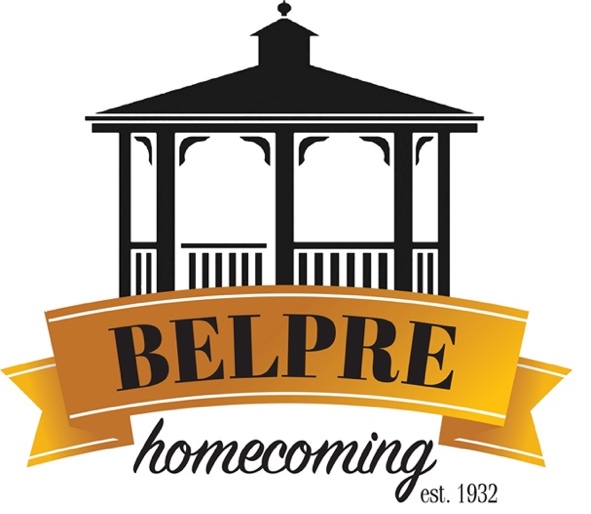 91st HOMECOMING PARADE ENTRY FORM10:00am, SATURDAY, AUGUST 5, 2023Please fill out and return to PO Box 482, Belpre, OH 45714 or drop off at the Belpre City Building in the lobby area by July 28, 2023NAME OF GROUP:  _______________________________________________________________NAME OF PERSON IN CHARGE: _____________________________________________________ ADDRESS:  ______________________________________________       PHONE/CELL: _____________________________DESCRIPTION OF UNIT: (Float, Queen, Marching)    ______________________________________ENTRY FEE: Monetary Donation of Your Choice to Help Support the Belpre Homecoming Pageant Scholarship FundCATEGORY OF ENTRY:            Commercial              Non-commercial 	    BandIn applying to enter the parade of the Belpre Homecoming, I ______________hereby waive & release all rights and claims for damage which I/We may have against you arising from conditions related to the use of grounds or any area designated for the use for the Belpre Homecoming Committee 2023 events thereof.  Each of the undersigned expressly agrees that the foregoing release waiver holds harmless & indemnifies the Belpre Homecoming Committee, and/or the City of Belpre, sponsors, and all other organizations or persons, including their directors, officers, owners, operators, possessors, employees or agents.__________________________		__________		_________________________________________________            Printed Name				     Date				                Signature